Comportements et stratégies : le sens des opérationsComportements et stratégies : le sens des opérationsComportements et stratégies : le sens des opérationsComportements et stratégies : le sens des opérationsL’élève ne peut pas utiliser des symboles ou des équations pour représenter une situation d’addition.« Je ne sais pas comment 
écrire une phrase d’addition 
pour un domino. »L’élève représente des situations d’addition avec des symboles et des équations, mais a de la difficulté quand un des termes est zéro.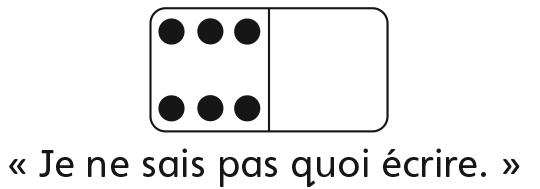 L’élève représente une situation d’addition avec des symboles et des équations, mais n’utilise pas la commutativité pour la représenter d’une autre façon.« 3 + 4 = 7.  Je ne connais pas une autre phrase. »L’élève représente des situations d’addition et de soustraction avec des symboles et des équations, et démontre sa compréhension de la commutativité et de la propriété de zéro.7 + 0 = 70 + 7 = 77 – 0 = 7Observations et documentationObservations et documentationObservations et documentationObservations et documentationComportements et stratégies : calcul mental et méthodes de calculComportements et stratégies : calcul mental et méthodes de calculComportements et stratégies : calcul mental et méthodes de calculComportements et stratégies : calcul mental et méthodes de calculL’élève compte 3 fois pour additionner des quantités (afin 
de trouver le nombre total de points).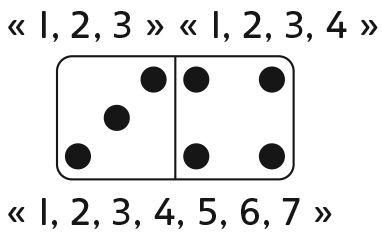 L’élève compte à partir du plus petit nombre pour additionner des quantités.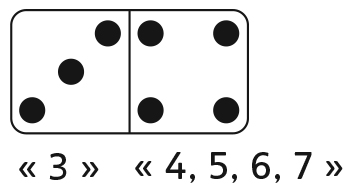 L’élève utilise un fait connu, des doubles ou compte par bonds pour additionner des quantités.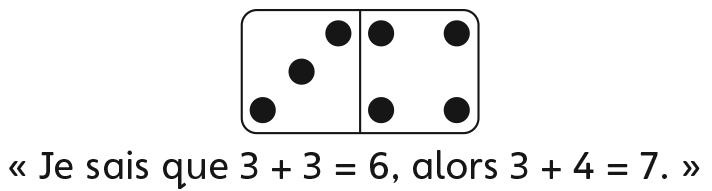 L’élève additionne et soustrait des quantités jusqu’à 10 avec aisance.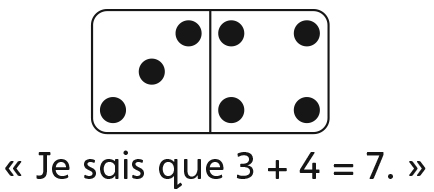 Observations et documentationObservations et documentationObservations et documentationObservations et documentation